1.Художественно-эстетическое развитие2.Габдрахманова Елена Алексеевна3.Воспитатель4.МДОУ «Детский сад «Журавлёнок» г.Надым5.Проект «Русская матрёшка»Проектная деятельность 1-й младшей   группы на тему:                    «Русская матрёшка»Вид проекта: краткосрочный, групповой, творческий.Участники проекта: воспитанники, родители.Место проведения: МДОУ Детский сад «Журавлёнок»г.НадымАвтор проекта : Габдрахманова Елена Алексеевна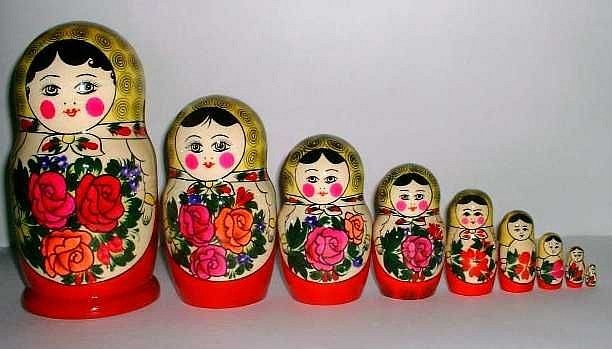 Актуальность: "Мы уверены в том, что народная игрушка является, при тщательном ее изучении, неисчерпаемым источником мудрой и творческой педагогики".                                                                                                            Е.Флерина. Народная игрушка будит мысль и фантазию ребенка. Деревянная точеная фигурка девушки Матрены в сарафане и с платочком на голове невольно привлекает внимание яркой раскраской и вызывает улыбку. Проблема заключается в том, что в наше время достаточно всяких игрушек и наших детей не очень–то чем–либо удивишь. Целенаправленное ознакомление детей с яркой, самобытной, не похожей ни на одну игрушку мира – русской матрёшкой – это одна из частей формирования у детей патриотизма, знаний о русских народных обычаях и традициях. Знакомя детей с русской матрёшкой, уделяем внимание духовному воспитанию, формируем творчески развитую личность, способствуем повышению уровня познавательных способностей детей, развиваем воображение, эстетический вкус. Приобщение детей к народной культуре, народному искусству является средством формирования у них развития духовности.                                                                                              Расширить круг представления о разнообразии этой игрушки, дать о ней некоторые доступные для ребёнка исторические сведения. Это значит приобщить детей к прекрасному, научив их различать, чем похожи и чем отличаются самые известные из этих игрушек. Значимая для детей проблема на решение, которой направлен проект: как появилась матрёшка? Какие бывают матрёшки?    Задачи проектной деятельности:     Задачи для детей: 1. познакомить детей с историей матрёшки; 2. дать знания о матрёшке, о её цветовой гамме; 3. развивать сенсорные навыки; 4. помочь увидеть необычное в обычном; 5. учить получать радость от увиденного; 6. освоить некоторые художественные элементы; 7. поддерживать интерес любознательных детей; 8. содействовать развитию творческих способностей детей.      Для родителей: 1. вызвать интерес к русской народной игрушке; 2. приобщать к истокам русской народной культуры;  3. учитывать опыт детей, приобретенный в детском саду.     Для педагога: 1. способствовать творческой активности детей; 2. создать условия для формирования у детей познавательных умений; 3. вовлекать семьи воспитанников в образовательный процесс; 4. развивать социально-профессиональную компетентность и личностный потенциалЭтапы работы над проектом:Подготовительный этап:Определение темы проектаФормулировка цели и определение задачПодбор материалов по теме проектаСоставление плана основного этапа проекта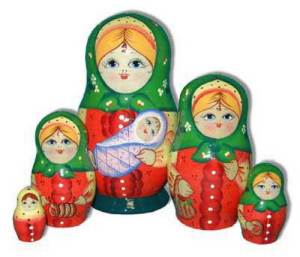 Основной этап1.Познание.Беседа рассматривание игрушки. Чтение стиховАх, матрёшечка -матрёшка!Хороша не рассказать!Очень любят с тобой деткиВ нашей группе поиграть!Щёчки яркие, платочекПо подолу цветикиВесело кружатся в танце!Яркие букетики!Цветастое платье,
Румяные щёчки!
Её открываем –
В ней прячется дочка.
Матрёшки танцуют,
Матрёшки смеются
И радостно просят
Тебя улыбнуться!
Они к тебе прыгают
Прямо в ладошки –
Какие веселые
Эти матрёшки!
Деревянные подружки
Любят прятаться друг в дружке,
Носят яркие одёжки,
Называются-матрёшки.
А. ГришинАлый шелковый платочек,
Яркий сарафан в цветочек,
Упирается рука
В деревянные бока.
А внутри секреты есть:
Может – три, а может, шесть.
Разрумянилась немножко.
Это русская… (матрешка).*  *  *  *  *Рядом разные подружки,
Но похожи друг на дружку.
Все они сидят друг в дружке,
А всего одна игрушка.
(Матрешка)
*  *  *  *  *В этой молодице
Прячутся сестрицы.
Каждая сестрица –
Для меньшей – темница.
(Матрешка)*  *  *  *  *Подарили мне матрёшку,
В ней ещё сидели пять.
Их поставил на окошко,
Чтоб смогли они гулять,
Потому что у матрёшек
Почему то нету ножек.Художественное творчество Коллективная работа «Платочки для матрёшки» 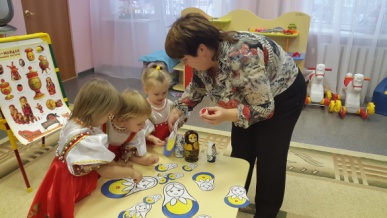 Конструирование (построение домиков для матрёшек), Музыка Хороводные и подвижные игры с участием матрёшки(танец – мы матрёшки, вот такие крошки)     Танец  “МАТРЕШКИ”
Хлопают в ладошки
Дружные матрешки. (Хлопают в ладоши)
На ногах сапожки, (Руки на пояс, поочередно выставляют ногу на пятку вперед)
Топают матрешки. (Топают ногами)
Влево, вправо наклонись, (Наклоны телом влево – вправо)
Всем знакомым поклонись. (Наклоны головой влево – вправо)
Девчонки озорные,
Матрешки расписные.
В сарафанах ваших пестрых (Руки к плечам, повороты туловища направо – налево)
Вы похожи словно сестры.
Ладушки, ладушки,
Веселые матрешки. (Хлопают в ладоши) Чтение художественной литературы: Л. Некрасова «Весёлые матрёшки», И. Черницкая «Матрёшки», С. Маршак «О матрёшках», З. Петрова «Ой, да мы матрёшки», И. Лыкова «Румяные матрёшки», В. Приходько «Матрёшка», и тд.,  матрёшкины частушки, Работа проходит в несколько этапов:                                                                                                          а) изучение представлений детей о матрешке (рисование)                                                                   б) ознакомление детей с матрешкой как с предметом народного творчества Результат: Участие в проекте 65% семей, посетили мастер - класс «Как играть с Матрешкой» Заинтересованность детей темой: русская народная игрушка «Матрешка», проявление их познавательной активности: вместе с родителями находят информацию по теме, рассказывают и делятся своими знаниями с другими детьми в детском саду. Принесение детьми из дома своей литературы для чтения, самостоятельно нарисованные рисунки матрешек.Ах, матрёшечка -матрёшка!Хороша не рассказать!Очень любят с тобой деткиВ нашей группе поиграть!Щёчки яркие, платочекПо подолу цветикиВесело кружатся в танце!Яркие букетики!Цветастое платье,
Румяные щёчки!
Её открываем –
В ней прячется дочка.
Матрёшки танцуют,
Матрёшки смеются
И радостно просят
Тебя улыбнуться!
Они к тебе прыгают
Прямо в ладошки –
Какие веселые
Эти матрёшки!
Деревянные подружки
Любят прятаться друг в дружке,
Носят яркие одёжки,
Называются-матрёшки.
А. ГришинАлый шелковый платочек,
Яркий сарафан в цветочек,
Упирается рука
В деревянные бока.
А внутри секреты есть:
Может – три, а может, шесть.
Разрумянилась немножко.
Это русская… (матрешка).*  *  *  *  *Рядом разные подружки,
Но похожи друг на дружку.
Все они сидят друг в дружке,
А всего одна игрушка.
(Матрешка)
*  *  *  *  *В этой молодице
Прячутся сестрицы.
Каждая сестрица –
Для меньшей – темница.
(Матрешка)*  *  *  *  *Подарили мне матрёшку,
В ней ещё сидели пять.
Их поставил на окошко,
Чтоб смогли они гулять,
Потому что у матрёшек
Почему то нету ножек.Художественное творчество Коллективная работа «Платочки для матрёшки»Конструирование (построение домиков для матрёшек), Музыка Хороводные и подвижные игры с участием матрёшки(танец – мы матрёшки, вот такие крошки)     Танец  “МАТРЕШКИ”
Хлопают в ладошки
Дружные матрешки. (Хлопают в ладоши)
На ногах сапожки, (Руки на пояс, поочередно выставляют ногу на пятку вперед)
Топают матрешки. (Топают ногами)
Влево, вправо наклонись, (Наклоны телом влево – вправо)
Всем знакомым поклонись. (Наклоны головой влево – вправо)
Девчонки озорные,
Матрешки расписные.
В сарафанах ваших пестрых (Руки к плечам, повороты туловища направо – налево)
Вы похожи словно сестры.
Ладушки, ладушки,
Веселые матрешки. (Хлопают в ладоши)